Publicado en Madrid el 28/11/2022 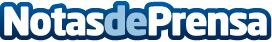 Limpieza Pulido: "Un espacio con mascotas requiere el uso de productos de limpieza adecuados y de calidad"Cuando hay mascotas, las vidas de las personas cambian completamente. Es fundamental que, las personas que disfrutan de animales en su hogar o que trabajan rodeadas de animales, lleven a cabo una serie de tareas de limpieza con los productos de limpieza adecuados. Una empresa suministradora de productos de limpieza explica cómo hacerlo correctamente y de forma cómodaDatos de contacto:Limpieza Pulido643 93 95 49Nota de prensa publicada en: https://www.notasdeprensa.es/limpieza-pulido-un-espacio-con-mascotas Categorias: Mascotas Consumo Servicios Técnicos Hogar http://www.notasdeprensa.es